APPLICANT INFORMATION:Name		
Phone			Address			Email		COACHING PREFERENCEPeewee AA		
Bantam AAA/AA		
Midget AAA/AA		RECENT EXPERIENCEQUALIFICATIONS	Copies of Certificate Attached OTHER QUALIFICATIONSGOALS – SHORT AND LONG TERMREFERENCES	Copies of Reference Letters Attached I hereby authorize the Knights of Columbus Hockey Club to conduct any investigation deemed necessary to verify my credentials, qualifications and character in order to meet their Coach Selection Requirements.  Should I be selected, I agree to take part KC Coach Mentorship Information Sessions and to follow the Coach Mentorship Program.  I am aware that if I am selected, I will be required to complete a Vulnerable Sector Information check, which is part of a Police Information Check and will be facilitated through the Knights of Columbus Hockey office. Application submission deadline is February 21, 2020.	
Applicant Signature
	
DateAt KC Hockey the focus is not on the outcome, the focus is on the process.Applications can be submitted by Email to office@kchockey.ca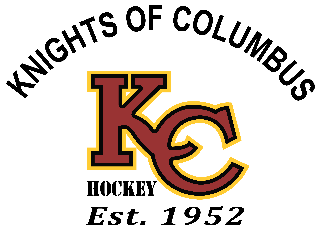 2020 – 2021	
KC Rep and KC AA Program
Coach ApplicationSeasonTeamLevel/Age GroupOrganizationRoleClinicLevelYearNameRelationshipPhone Number